ROMÂNIA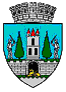 JUDEŢUL SATU MARECONSILIUL LOCAL AL MUNICIPIULUI SATU MARENr. 11881/21.02.2024                                                                                                                                          PROIECT                                               HOTĂRÂREA NR.............................privind însușirea documentațiilor cadastrale de primă înregistrare a unor  imobile teren din municipiul Satu Mare, cu destinația drum de exploatareConsiliul local al Municipiului Satu Mare,Analizând proiectul de hotărâre înregistrat sub nr.  .............................., referatul de aprobare al inițiatorului înregistrat sub nr. 11883/21.02.2024,  raportul de specialitate al Serviciului Patrimoniu Concesionări Închirieri, înregistrat sub nr. 11885/21.02.2024, raportul Serviciului Juridic înregistrat sub nr. 11919/21.02.2024 și avizele comisiilor de specialitate ale Consiliului Local Satu Mare,Ținând cont de  prevederile art. 10 alin. (2), art. 24 alin. (2) și alin. (3) și ale art. 41 alin.(5) din Legea cadastrului și publicității imobiliare nr. 7/1996, republicată, cu modificările și completările ulterioare și ale art. 18 și art. 67 din Ordinul ANCPI nr. 600/2023 privind aprobarea Regulamentului de recepție și înscriere în evidențele de cadastru și carte funciară, Având în vedere prevederile art. 885 și ale art. 888 din Legea nr.287/2009 privind Codul Civil, republicată, cu modificările și completările ulterioare, ale art. 87 alin. (5), ale art. 286 alin.(1) și alin (4), precum și ale Anexei nr. 4 pct. 1 din OUG nr. 57/2019 privind Codul administrativ, cu modificările și completările ulterioare, Luând în considerare prevederile Legii privind normele de tehnică legislativă pentru elaborarea actelor normative nr. 24/2000, republicată, cu modificările şi completările ulterioare,În temeiul prevederilor art. 87 alin (5), art. 129 alin. (2) lit. c), ale art. 139 alin. (2), ale art. 196 alin. (1) lit. a) din OUG nr. 57/2019 privind Codul administrativ, cu modificările și completările ulterioare, Adoptă prezenta:H O T Ă R Â R E : Art. 1. Se însușesc documentațiile cadastrale de primă înregistrare, întocmite de PFA Dărăban Tudor Radu,  a unor imobile teren, situate în municipiul Satu Mare și  care fac parte integrantă din prezenta hotărâre, după cum urmează:Nr. proiect 149/2024 – De 408 în suprafață de 3852 mp, categoria de folosință drum de exploatare  - De;Nr. proiect 153/2024 – De 309/1 în suprafață de 6069 mp, categoria de folosință drum de exploatare  - De;Nr. proiect 150/2024 – De 412 în suprafață de 1976 mp, categoria de folosință drum de exploatare  - De;Nr. proiect 151/2024 – De 309/2 în suprafață de 2275 mp, categoria de folosință drum de exploatare  - De;Nr. proiect 151/2024 – De 664/1 în suprafață de 1638 mp, categoria de folosință drum de exploatare  - De;   Art. 2. (1) Se aprobă înscrierea în domeniul public al Municipiului Satu Mare  a  imobilelor identificate la art.1, cu categoriile de folosință specificate.                (2) inventarul bunurilor care aparțin domeniului public al Municipiului Satu Mare se modifică în mod corespunzător.Art. 3. Se dispune O.C.P.I. Satu Mare înscrierea în evidenţele de Publicitate Imobiliară a celor aprobate la articolele precedente şi înfiinţarea de coli de Carte Funciară.          	 Art. 4. Cu ducerea la îndeplinire a prezentei se încredinţează Viceprimarul municipiului Satu Mare şi Serviciul Patrimoniu Concesionări Închirieri din cadrul Aparatului de specialitate al Primarului Municipiului Satu Mare.Art. 5. Prezenta se comunică, prin intermediul Secretarului general al municipiului Satu Mare, în termenul prevăzut de lege, Primarului, Viceprimarului Muncipiului Satu Mare,  Instituţiei Prefectului judeţului Satu Mare şi Serviciului Patrimoniu Concesionări Închirieri.INIȚIATOR PROIECT,ViceprimarTămășan Ilieș Cristina      	                                                        AVIZAT,                                                                   Secretar general                                                                                                                                                            Racolța Mihaela MariaRed/dact/2 ex Faur Mihaela